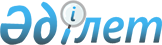 О признании утратившим силу решения Актауского городского маслихата от 2 мая 2023 года № 2/8 "Об утверждении ставок туристского взноса для иностранцев на 2023 год по городу Актау"Решение Актауского городского маслихата Мангистауской области от 6 декабря 2023 года № 8/45. Зарегистрировано Департаментом юстиции Мангистауской области 11 декабря 2023 года № 4646-12
      В соответствии со статьей 27 Закона Республики Казахстан "О правовых актах" Актауский городской маслихат РЕШИЛ:
      1. Признать утратившим силу решение Актауского городского маслихата от 2 мая 2023 года № 2/8 "Об утверждении ставок туристского взноса для иностранцев на 2023 год по городу Актау" (зарегистрировано в Реестре государственной регистрации нормативных правовых актов под № 4557-12).
      2. Настоящее решение вводится в действие по истечении десяти календарных дней со дня его первого официального опубликования.
					© 2012. РГП на ПХВ «Институт законодательства и правовой информации Республики Казахстан» Министерства юстиции Республики Казахстан
				
      Председатель Актауского городского маслихата 

С. Закенов
